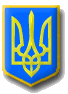 ЛИТОВЕЗЬКА    СІЛЬСЬКА РАДАВОЛИНСЬКА ОБЛАСТЬ, ІВАНИЧІВСЬКИЙ     РАЙОНПерша сесія VIII скликанняР І Ш Е Н Н ЯВід 18 листопада 2020 року            с.Литовеж                                  № 1/14Про встановлення умов  оплати працісільського голови  у 2020 році         Відповідно до Постанови Кабінету Міністрів України №268   від 09 березня 2006 року ”Про упорядкування структури та умов оплати праці працівників апарату органів виконавчої влади, органів прокуратури, судів та інших органів“ із змінами, внесеними постановами Кабінету Міністрів України протягом 2006 – 2012 років, наказу Міністерства праці України №77 від 02 жовтня 1996 року ”Про умови оплати праці робітників, зайнятих обслуговуванням органів виконавчої влади, місцевого самоврядування та їх виконавчих органів, органів прокуратури, судів та інших органів“ із змінами внесеними згідно наказів Міністерства праці та соціальної політики у 2001 – 2010 роках, ст. 14,15,21 Закону України ”Про службу в органах місцевого самоврядування“, керуючись п.5 ст. 26 Закону України ”Про місцеве самоврядування в Україні“,  Литовезька сільська радаВИРІШИЛА:1.Установити, надавати та виплачувати сільському голові  Касянчук Олені Леонідівні:1.1.Посадовий оклад, надбавку за ранг згідно з додатками 50, 57 постанови Кабінету Міністрів України від 09.03.2006року №268 «Про упорядкування структури та умов оплати праці працівників апарату органів виконавчої влади, органів прокуратури, суддів та інших органів» зі змінами та доповненнями , надбавку за вислугу років відповідно до чинних нормативно-правових актів;1.2.Премію відповідно до його особистого вкладу в загальні результати роботи щомісяця у розмірі  100 відсотків посадового окладу.1.3.Надбавку за високі досягнення в праці та виконання особливого важливої роботи у розмірі 50%  посадового окладу з урахуванням надбавки за 8 ранг  в межах четвертої категорії державного службовця та надбавки за вислугу років.2.Виплати здійснювати у межах затвердженого фонду оплати праці на 2020 рік.3. Рішення Литовезької сільської ради від 11.12.2019 року №32/3 Про встановлення умов оплати праці сільського голови у 2020 році та  затвердження Положення про преміювання працівників апарату Литовезької сільської ради» визнати таким, що втратило чинність.4. Контроль за виконанням даного рішення покласти на постійну комісію з питань бюджету, фінансів та планування соціально- економічного розвитку.Сільський голова                                                                                 О.Касянчук